S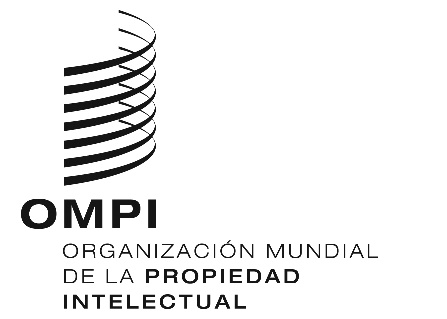 A/58/10 Add.1ORIGINAL: INGLÉSFecha: 2 DE octubre DE 2018Asambleas de los Estados miembros de la OMPIQuincuagésima octava serie de reuniones
Ginebra, 24 de septiembre a 2 de octubre de 2018informe resumidoAdiciónPUNTO 9 DEL ORDEN DEL DÍA CONSOLIDADO

COMPOSICIÓN DEL COMITÉ DE COORDINACIÓN DE LA OMPI Y DE LOS COMITÉS EJECUTIVOS DE LAS UNIONES DE PARÍS Y DE BERNALas Asambleas de la OMPI, en lo que a cada una concierne, decidieron que el presidente de la Asamblea General de la OMPI emprenda consultas con los Estados miembros en lo relativo a la asignación de los puestos vacantes en las Asambleas de la OMPI de 2019, y en lo relativo a la elección de la composición del Comité de Coordinación de la OMPI y de los Comités Ejecutivos de las Uniones de París y de Berna, en las mismas Asambleas de la OMPI.[Fin del documento]